All Hume City Council Leisure Centres will be promoting and offering a 12-day promotion. Current, expired and non-members will be able to participate in 11 different FREE specials at each centre and on the 12th day, you can sign up with no joining fee. Promotion runs from Monday 2 May to Friday 13 May 2022.Terms & ConditionsThis is a free event, thus there is no obligation to partake in all activities or promotions. All Group fitness classes are subject to availability and will be open to bookings 90 mins before class starts on the Hume fit app. If an activity is unavailable or booked out that day, a complementary visit pass can be issued by reception staff on the day. A-May-Zing memberships are valid for one person only; multiple people cannot share one membership. You must be 12 years or older to obtain access to promotion at Hume City Council’s Leisure Centres By entering any Hume City Council Leisure Centre, you agree to comply with the terms and conditions of entry, which are displayed on our website, at the main entrance and throughout our facilities, and any relevant signage which may be erected within the facility. Access to gym is only between prescribed promotion hours and will not be offered out of these times. May 13 to May 15 will be the only time you can sign up with no-joining fee throughout the promotionAll details provided will remain confidential under the Privacy and Data Protection Act 2004.Unused credits/passes are non-refundable and non-transferable to future or current pass card holders.Member tokens will not be administered during promotion, activities or promotions must be redeemed and confirmed by reception. (excluding Group fitness classes. Which must be booked via the Hume fit app.)Patrons can access all three activities or promotions available at all three centres on the one day Join the A-May-Zing May promotion at any point from May 2 to May 15 andy you will be eligible for the no joining fee offer.Scan QR to sign-up online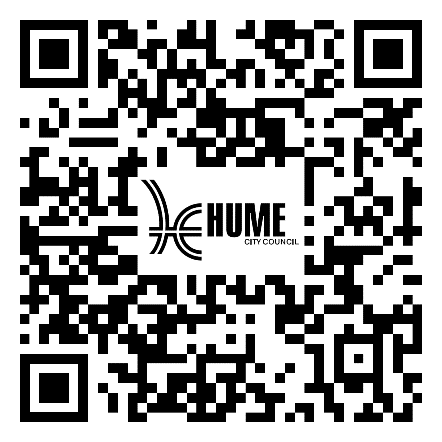 